МИНИСТЕРСТВО КУРОРТОВ, ТУРИЗМА И ОЛИМПИЙСКОГО НАСЛЕДИЯКРАСНОДАРСКОГО КРАЯПРИКАЗот 27 июля 2023 г. N 217О ВНЕСЕНИИ ИЗМЕНЕНИЙ В ПРИКАЗМИНИСТЕРСТВА КУРОРТОВ, ТУРИЗМА И ОЛИМПИЙСКОГОНАСЛЕДИЯ КРАСНОДАРСКОГО КРАЯ ОТ 22 МАЯ 2018 Г. N 99"ОБ УТВЕРЖДЕНИИ ПОРЯДКА ПРЕДСТАВЛЕНИЯ СВЕДЕНИЙ ДЛЯВКЛЮЧЕНИЯ В РЕЕСТР ОПЕРАТОРОВ КУРОРТНОГО СБОРА, ФОРМДОКУМЕНТОВ И СРОКОВ ИХ ПРЕДСТАВЛЕНИЯ И ПОРЯДКА ОСУЩЕСТВЛЕНИЯМУНИЦИПАЛЬНЫМИ ОБРАЗОВАНИЯМИ КРАСНОДАРСКОГО КРАЯ,ВКЛЮЧЕННЫМИ В ТЕРРИТОРИЮ ПРОВЕДЕНИЯ ЭКСПЕРИМЕНТА, ОТДЕЛЬНЫХГОСУДАРСТВЕННЫХ ПОЛНОМОЧИЙ КРАСНОДАРСКОГО КРАЯПО ОСУЩЕСТВЛЕНИЮ РЕГИОНАЛЬНОГО ГОСУДАРСТВЕННОГО КОНТРОЛЯЗА ИСПОЛНЕНИЕМ ОПЕРАТОРАМИ КУРОРТНОГО СБОРА ОБЯЗАННОСТИПО ПРЕДОСТАВЛЕНИЮ В МИНИСТЕРСТВО КУРОРТОВ, ТУРИЗМАИ ОЛИМПИЙСКОГО НАСЛЕДИЯ КРАСНОДАРСКОГО КРАЯ СВЕДЕНИЙ,НЕОБХОДИМЫХ ДЛЯ ВЕДЕНИЯ РЕЕСТРА ОПЕРАТОРОВКУРОРТНОГО СБОРА"В соответствии с Федеральным законом от 29 июля 2017 г. N 214-ФЗ "О проведении эксперимента по развитию курортной инфраструктуры", постановлением главы администрации (губернатора) Краснодарского края от 15 декабря 2021 г. N 920 "Об утверждении Положения о региональном государственном контроле (надзоре) за плательщиками курортного сбора и операторами курортного сбора" приказываю:1. Внести в приказ министерства курортов, туризма и олимпийского наследия Краснодарского края от 22 мая 2018 г. N 99 "Об утверждении Порядка представления сведений для включения в реестр операторов курортного сбора" форм документов и сроков их представления и порядка осуществления муниципальными образованиями Краснодарского края, включенными в территорию проведения эксперимента, отдельных государственных полномочий Краснодарского края по осуществлению регионального государственного контроля за исполнением операторами курортного сбора обязанности по предоставлению в министерство курортов, туризма и олимпийского наследия Краснодарского края сведений, необходимых для ведения реестра операторов курортного сбора" следующие изменения:1) в наименовании после слов "государственного контроля" дополнить словом "(надзора)";2) в преамбуле слова "в Республике Крым, Алтайском крае, Краснодарском крае и Ставропольском крае" исключить;3) в абзаце 3 пункта 1 после слов "государственного контроля" дополнить словом "(надзора)";4) в приложении 1:в пункте 1.1 раздела 1 "Общие положения" слова "в Республике Крым, Алтайском крае, Краснодарском крае и Ставропольском крае" исключить;в разделе 2 "Порядок включения сведений в Реестр":абзац 6 пункта 2.1 изложить в следующей редакции:"Комплект документов представляется в Министерство на бумажном носителе или в электронном читаемом виде в формате pdf, jpeg по адресу электронной почты, указанному на официальном сайте Министерства. Комплект документов удостоверяется подписью руководителя или уполномоченного лица с приложением заверенной в установленном законодательством порядке копии документа, подтверждающего право на подписание, и печатью организации или индивидуального предпринимателя (в случае наличия печати).";в абзаце 1 пункта 2.3 слова "в день" заменить словами "в течение 3 рабочих дней со дня";в разделе 3 "Формы документов и сроки их представления операторами курортного сбора в случае внесения изменений в Реестр и исключения сведений из Реестра":в пункте 3.1 слова "в день" заменить словами "в течение 3 рабочих дней со дня";в абзаце 3 пункта 3.2 слова "в день" заменить словами "в течение 3 рабочих дней со дня";5) в приложении 3 к Порядку представления сведений для включения в реестр операторов курортного сбора, формы документов и сроки их представления:по тексту слова "в Республике Крым, Алтайском крае, Краснодарском крае и Ставропольском крае" исключить;6) в приложении 6 к Порядку представления сведений для включения в реестр операторов курортного сбора, формы документов и сроки их представления:по тексту слова "в Республике Крым, Алтайском крае. Краснодарском крае и Ставропольском крае" исключить;7) в приложении 7 к Порядку представления сведений для включения в реестр операторов курортного сбора, формы документов и сроки их представления:слова по тексту "в Республике Крым, Алтайском крае, Краснодарском крае и Ставропольском крае" исключить;8) в приложении 2:в наименовании после слов "государственного контроля" дополнить словом "(надзора)";в пункте 1.1 раздела 1 "Общие положения" слова "в Республике Крым, Алтайском крае, Краснодарском крае и Ставропольском крае" исключить, после слов "государственного контроля" дополнить словом "(надзора)".2. Отделу информационного сопровождения министерства курортов, туризма и олимпийского наследия Краснодарского края (Глебова С.В.) обеспечить:1) направление настоящего приказа для размещения (опубликования) на сайте в информационно-телекоммуникационной сети "Интернет" http://admkrai.krasnodar.ru;2) размещение (опубликование) настоящего приказа на официальном сайте министерства курортов, туризма и олимпийского наследия Краснодарского края в информационно-телекоммуникационной сети "Интернет".3. Отделу сопровождения неналоговых платежей министерства курортов, туризма и олимпийского наследия Краснодарского края (Фридрих Ю.Н.) обеспечить направление копии настоящего приказа в органы местного самоуправления муниципальных образований Краснодарского края, территории которых включены в территорию эксперимента.4. Управлению правового и кадрового сопровождения министерства курортов, туризма и олимпийского наследия Краснодарского края (Шендриков Е.В.) в 7-дневный срок после дня первого официального опубликования настоящего приказа направить его копию в Управление Министерства юстиции Российской Федерации по Краснодарскому краю.5. Приказ вступает в силу на следующий день после его официального опубликования.Временно исполняющий обязанности министраМ.В.ЗАРИЦКИЙ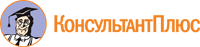 